Образац број 1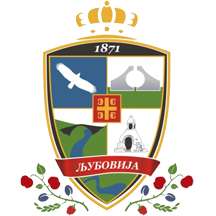 Република СрбијаОПШТИНА ЉУБОВИЈА(Попуњава Комисија)	М.П	    Овлашћено лице		___________________Образац број 2           Назив и седиштеИЗВЕШТАЈО УТРОШКУ БУЏЕТСКИХ СРЕДСТАВА1. Подаци о средствима која се правдају извештајем:2. Извештај о реализацији пројекта за кога су одобрена средства:(Извештај представља кратак опис реализације пројекта за који су одобрена средства, а нарочито треба да садржи: период реализације, да ли су остварени циљеви пројекта, евентуалне проблеме током реализације пројекта итд) ОБАВЕЗНО у прилогу овог извештаја приложити сву  потребну финансијску документацију као доказ о наменском утрошку буџетских средстава. Изводи из банака морају бити оверене печатом корисника средстава и потписом одговорног лица. СПЕЦИФИКАЦИЈА РАСХОДАУ _______________, датум _______________. године				МП		__________________________													            /Одговорно лице/Образац број 3М.П.ОБРАЗАЦ ПРЕДЛОГА ПРОЈЕКТАЗА УЧЕШЋЕ НА ЈАВНОМ КОНКУРСУ ЗА ФИНАНСИРАЊЕ ИЛИ СУФИНАНСИРАЊА ПРОЈЕКАТА ЗА ИЗГРАДЊУ, ОДРЖАВАЊЕ И ОБНОВУ ЦРКВЕНИХ И ВЕРСКИХ ОБЈЕКАТА И ОРГАНИЗОВАЊА МАНИФЕСТАЦИЈА НА ТЕРИТОРИЈИ ОПШТИНЕ ЉУБОВИЈА У 2023. ГОДИНИ ЧИЈИ СУ ПОДНОСИОЦИ ЦРКВЕ И ТРАДИЦИОНАЛЕ ВЕРСКЕ ЗАЈЕДНИЦЕ  Евиденциони бројДатум пријема пријавеПријава на конкурсПријава на конкурсНазив организације подносиоцаНазив пројектаОбласт пројекта:Укупан буџет пројектаИзнос који се тражи из буџета општине ЉубовијаПодаци о подносиоцу пријавеПодаци о подносиоцу пријавеПодаци о подносиоцу пријавеПун назив подносиоца пријавеМатични бројПорески идентификациони бројСедиште, поштански број, улица и бројСедиште, поштански број, улица и бројТелефон, факсТелефон, факсЕ-mail адресаЕ-mail адресаБрој тек.рачуна организације –подносиоца, назив банкеБрој тек.рачуна организације –подносиоца, назив банкеИме и функција руководиоца организације -подносиоцаИме и функција руководиоца организације -подносиоцаПодаци о предмету конкурсаПодаци о предмету конкурсаПериод  реализације пројекта:Детаљан опис активности (трајање и план активности)Образложење пројекта(циљеви)Детаљан преглед трошкова предлога пројекта по ставкамаИзвори прихода у реализацији пројектаИзвори прихода у реализацији пројектаТражена средства из буџета општине Љубовија:Тражена средства из буџета општине Љубовија у процентуалном износу%Други извори пројекта:Износ1.2.3.4.5.Други извори у вези са пројектом у процентуалном износу%УКУПНИ ТРОШКОВИ организације подносиоца у вези са пројектом:Број уговора са Општином ЉубовијаНазив пројекта за који су добијена средства:Износ добијених средстава од Општине Љубовија3.ИЗВОРИ ПРИХОДА ЗА РЕАЛИЗАЦИЈУ ПРОЈЕКТА3.ИЗВОРИ ПРИХОДА ЗА РЕАЛИЗАЦИЈУ ПРОЈЕКТА3.ИЗВОРИ ПРИХОДА ЗА РЕАЛИЗАЦИЈУ ПРОЈЕКТАИзвори  приходаИзвори  приходаИзнос добијених средстава1.Буџет Општине Љубовија2.Министарства РС3.Сопствена средства4.Остали извори:УКУПНИ ПРИХОДИ:УКУПНИ ПРИХОДИ:Датум:ПОТПИС  ОВЛАШЋЕНОГ ЛИЦА____________________________Место:М.П.ВРСТА ТРОШКАБрој рачуна/фактуре, уговора,ситуацијеНазив пр. лица коме је извршено плаћање Број извода из банке Датум трансакцијеИЗНОС1.2.3.4.5.6.7.8.9.10.11.УКУПНО: УКУПНО: УКУПНО: УКУПНО: УКУПНО: УКУПНО: И з ј а в а1. Као овлашћено лице подносиоца пријаве потврђујем да су наведени подаци истинити и веродостојни, као и да против подносиоца пријаве није у току поступак стечаја ни ликвидације.2. Као овлашћено лице подносиоца пријаве прихватам да Општина Љубовија има право да у било које време контролише дате податке, утрошак средстава за редовну делатност, набавку опреме, реализацију програма и начин коришћења додељених средстава.3. Као овлашћено лице подносиоца пријаве обавезујем се на коришћење средстава искључиво за намене за које су додељена, као и враћање неутрошених средстава Општини Љубовија.4. Као овлашћено лице подносиоца пријаве обавезујем се да ћу у року од 30 дана од по истеку рока утврђеног за реализацију пројекта а најкасније, до 31. децембра текуће године поднети извештај о коришћењу средстава са припадајућом документацијом овереном од стране одговорних лица.5. Као овлашћено лице подносиоца пријаве обавезујем се да ће у случају утврђивања ненаменског коришћења укупних додељених средстава или дела додељених средстава, односно у случају неблаговременог подношења или неподношења извештаја из тачке 4. ове Изјаве, укупан износ додељених средстава бити враћен Општини Љубовија.6. Као овлашћено лице подносиоца пријаве обавезујем се да ће на позивницама, брошурама, осталом штампаном материјалу или на други одговарајући начин бити објављено да је реализацију програма и пројекта, или набавку опреме финансирала Општина Љубовија.(потпис овлашћеног лица 
подносиоца пријаве)